						   		Fijewo, dnia …………………………..ZGŁOSZENIE DO EWIDENCJI ZBIORNIKÓW BEZODPŁYWOWYCH 
 I PRZYDOMOWYCH OCZYSZCZALNI ŚCIEKÓW 
Zgłoszenie dotyczy obowiązkowej ewidencji zbiorników bezodpływowych (szamb) oraz przydomowych oczyszczalni ścieków zlokalizowanych na nieruchomościach położonych na terenie Gminy Lubawa zgodnie z art. 3 ust. 3 pkt 1 i 2 ustawy z dnia 13 września 1996 r. o utrzymaniu czystości i porządku w gminach (t.j. Dz. U. z 2022 r., poz. 2519 ze zm.).* - właściwe zakreślićPotwierdzam zgodność powyższych danych oraz zapoznanie z klauzulą informacyjną RODO (na odwrocie):                                           …………….…………………………………        	    	(podpis właściciela / użytkownika)Klauzula informacyjna o przetwarzaniu danych osobowych 
w Gminie Wiejskiej LubawaRealizując obowiązek informacyjny wynikający z art. 13 ust. 1 i 2 Rozporządzenia Parlamentu Europejskiego i Rady (UE) 2016/679 z dnia 27 kwietnia 2016 roku w sprawie ochrony osób fizycznych w związku z przetwarzaniem danych osobowych i w sprawie swobodnego przepływu takich danych oraz uchylenia dyrektywy 95/46/WE (ogólne rozporządzenie o ochronie danych, dalej RODO), Gmina Wiejska Lubawa informuje o zasadach przetwarzania Państwa danych osobowych oraz przysługujących Państwu prawach z tym związanych.1. Administrator danych osobowych:Administratorem Państwa danych osobowych jest Gmina Wiejska Lubawa z siedzibą w Urzędzie Gminy Lubawa Fijewo 73, 14- 260 Lubawa, reprezentowana przez Wójta Gminy Lubawa Pana Tomasz Ewertowskiego, z którym można skontaktować się telefonując pod numer: +48 89 645 54 10 lub pisząc na adres e- mail: urzad@gminalubawa.pl .2. Inspektor Ochrony Danych:Jeżeli mają Państwo pytania dotyczące sposobu i zakresu przetwarzania Państwa danych osobowych, Administrator danych wyznaczył Inspektora Ochrony Danych, oraz Zastępcę Inspektora Ochrony Danych, z którymi mogą się Państwo skontaktować pisząc na adres e- mail: iod@gminalubawa.pl .3. Cel i podstawa prawna przetwarzania danych osobowych:Państwa dane osobowe będą przetwarzane w następujących celach:wypełnienia obowiązków prawnych;Państwa dane osobowe będą przetwarzane na podstawie:obowiązku prawnego ciążącego na Administratorze na podstawie art. 6 ust. 1 lit. c) RODO;wykonywania zadań realizowanych w interesie publicznym lub sprawowania władzy publicznej na podstawie art. 6. ust. 1 lit e) RODO;4. Informacja o wymogu/ dobrowolności podania danych:Przetwarzanie Państwa danych osobowych w ww. celach może stanowić wymóg ustawowy lub może stanowić warunek zawarcia umowy a ich nie podanie skutkować może ograniczeniem lub uniemożliwieniem realizacji usługi. Podanie przez Państwa danych osobowych na podstawie udzielonej zgody, jest dobrowolne.5. Wycofanie zgody na przetwarzanie danych:W przypadku, gdy przetwarzanie danych osobowych odbywa się na podstawie zgody osoby, której dane dotyczą tj. na podstawie art. 6 ust. 1 lit. a) RODO, przysługuje Państwu prawo do wycofania tej zgody w dowolnym momencie, przy czym jej wycofanie nie wpływa na zgodność z prawem przetwarzania, którego dokonano na podstawie zgody przed jej cofnięciem.6. Okres przechowywania danych osobowych:Państwa dane osobowe Administrator danych będzie przechowywać przez okres niezbędny do realizacji celów, o których mowa w punkcie 3., w szczególności przez okres wynikający z przepisów prawa tj. Ustawy z dnia 14 lipca 1983 roku o narodowym zasobie archiwalnym i archiwach (Dz. U. z 2020 r. poz. 164).7. Odbiorcy danych osobowych:Bez Państwa wiedzy i zgody Administrator nie udostępnia Państwa danych osobowych innym podmiotom. Jednak w niezbędnym zakresie w trosce o najwyższą jakość świadczonych przez Administratora danych usług, Państwa dane osobowe mogą zostać udostępnione organom władzy publicznej oraz podmiotom wykonującym zadania publiczne lub działające na zlecenie organów władzy publicznej w zakresie i w celach, które wynikają z przepisów powszechnie obowiązującego prawa. Odbiorcami Państwa danych osobowych mogą również być inne podmioty, które na podstawie stosownych umów podpisanych z Gminą Wiejską Lubawa/Urzędem Gminy Lubawa przetwarzają Państwa dane osobowe, dla których Administratorem danych jest Wójt Gminy Lubawa a także osoby posiadające dostęp do informacji publicznej w trybie ustawy o dostępie do informacji publicznej.8. Przekazywanie danych osobowych:Administrator danych nie przekazuje Państwa danych osobowych poza teren Polski, Unii Europejskiej oraz poza Europejski Obszar Gospodarczy.9. Przysługujące Państwu prawa związane z ochroną danych osobowych:W związku z przetwarzaniem danych osobowych, przysługuje Państwu prawo: dostępu do wglądu swoich danych oraz otrzymania ich kopii; sprostowania danych np. nieaktualnych lub nieprawdziwych; usunięcia danych osobowych lub ograniczenia ich przetwarzania; wniesienia sprzeciwu wobec przetwarzania danych; przenoszenia danych.10. Zautomatyzowane podejmowanie decyzji, profilowanie:Państwa dane osobowe nie będą poddawane zautomatyzowanemu podejmowaniu decyzji przez Administratora, w tym decyzji o profilowaniu.11. Prawo wniesienia skargi do organu nadzorczego:W przypadku powzięcia informacji o niezgodnym z prawem przetwarzaniu Państwa danych osobowych, przysługuje Państwu prawo do wniesienia skargi do organu nadzorczego, którym jest Prezes Urzędu Ochrony Danych Osobowych z siedzibą w Warszawie przy ul. Stawki 2., tel. 22 531 03 00, fax. 22 531 03 01.DANE IDENTYFIKACYJNEDANE IDENTYFIKACYJNEDANE IDENTYFIKACYJNEDANE IDENTYFIKACYJNEIMIĘ I NAZWISKO:    Właściciel / użytkownik / inna forma użytkowania*………………………………………………………………………………………………………………………………………………………………………………………………………………………………………………………………………………………………………………………………………………………………………………………………………………ADRES NIERUCHOMOŚCI:……………………………………………………………………………………………………………………………………………………………………………………………………………………………………………………………………………………………………………………………………………………………………………………………………………… Liczba osób zameldowanych/zamieszkujących posesję*:………………………………………………………………………………………………………………………………………………………………………………………………………………………………………………………Budynek jest podłączony do sieci kanalizacyjnej* :                   TAK 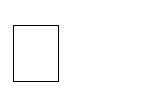                    TAK                       NIEŚcieki odprowadzane są do* :Zbiornika bezodpływowegoZbiornika bezodpływowegoZbiornika bezodpływowegoŚcieki odprowadzane są do* :Przydomowej oczyszczalni ściekówPrzydomowej oczyszczalni ściekówPrzydomowej oczyszczalni ściekówŹródło zaopatrzenia w wodę* :                  Wodociąg                      Studnia                     StudniaDANE TECHNICZNE ZBIORNIKA BEZODPŁYWOWEGO /  PRZYDOMOWEJ OCZYSZCZALNI ŚCIEKÓW  (dotyczy wyłącznie budynków niepodłączonych do kanalizacji sanitarnej)DANE TECHNICZNE ZBIORNIKA BEZODPŁYWOWEGO /  PRZYDOMOWEJ OCZYSZCZALNI ŚCIEKÓW  (dotyczy wyłącznie budynków niepodłączonych do kanalizacji sanitarnej)DANE TECHNICZNE ZBIORNIKA BEZODPŁYWOWEGO /  PRZYDOMOWEJ OCZYSZCZALNI ŚCIEKÓW  (dotyczy wyłącznie budynków niepodłączonych do kanalizacji sanitarnej)DANE TECHNICZNE ZBIORNIKA BEZODPŁYWOWEGO /  PRZYDOMOWEJ OCZYSZCZALNI ŚCIEKÓW  (dotyczy wyłącznie budynków niepodłączonych do kanalizacji sanitarnej)Pojemność (m3) :………………………………………………………………………………………………………………………………………………………………………………………………………………………………………………Technologia wykonania zbiornika: 
betonowy prefabrykowany, tworzywo sztuczne, zalewany betonem (monolityczny), metalowy, inny (jaki), 
Typ przydomowej oczyszczalni: 
biologiczna z osadnikiem gnilnym, biologiczna 
z osadem czynnym lub złożem biologicznym 
z napowietrzaniem, gruntowo – roślinna, inna (jaka)
System odprowadzenia oczyszczonych ścieków:
studnia chłonna, drenaż rozsączający, zbiornik wodny………………………………………………………………………………… ……………………………………………………………………………………………………………………………………………………                            …………………………………………………………………………………………………………………………………………………………………… ……………………………………………………………………………………………………………………………………………………                            …………………………………………………………………………………………………………………………………………………………………… ……………………………………………………………………………………………………………………………………………………                            ………………………………………………………………………………… Częstotliwość opróżniania zbiornika / oczyszczalni:          raz w miesiącu, w kwartale, na pół roku, na rok, inny: ………………………………………………………………………………………………………………………………………………………………………………………………………………………………………………………Czy jest podpisana umowa z firmą asenizacyjną na  opróżnianie zbiornika? *                       TAK                       TAK                         NIENazwa i adres firmy świadczącej usługę  wywozu nieczystości (jeżeli dotyczy):………………………………………………………………………………………………………………………………………………………………………………………………………………………………………………………Data ostatniego wywozu nieczystości (osadu):…………………………………………………………………….……………………………………………………………………….……………………………………………………………………….…